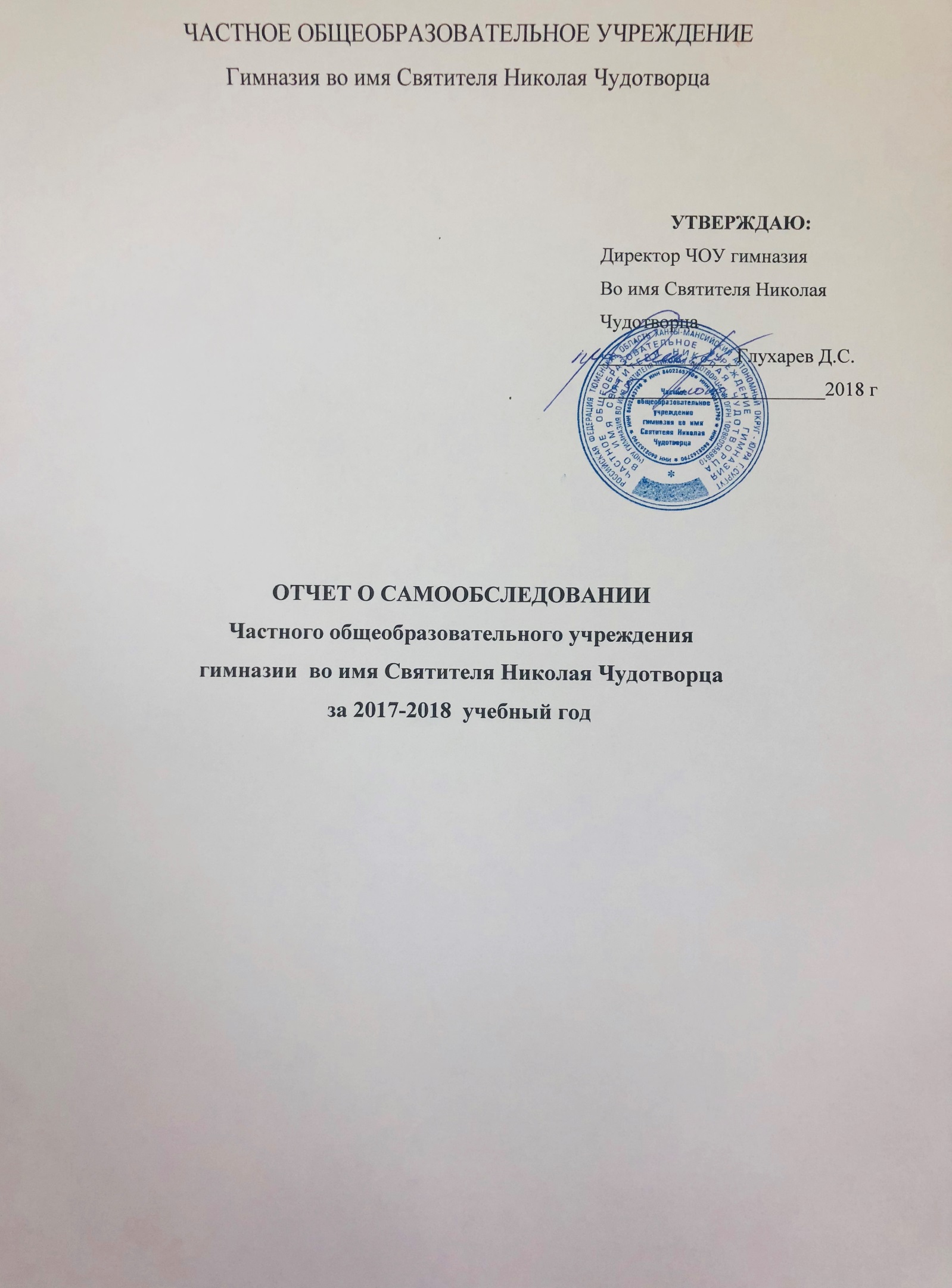 ВведениеНа основании приказа Министерства образования и науки РФ от 10 декабря 2013 г. №1324 «Об утверждении показателей деятельности образовательной организации, подлежащей самообследованию» и приказа Министерства образования и науки РФ от 14.06.2013 № 462 «Об утверждении порядка проведения  самообследования  образовательной организацией» частным общеобразовательным  учреждением гимназией  во имя Святителя Николая Чудотворца было проведено самообследование деятельности за 2019-2020 учебный год.Целью самообследования частного общеобразовательного учреждения  гимназии  во имя Святителя Николая Чудотворца  (далее - учреждения) явилось получение объективной информации о состоянии образовательного процесса; установление степени соответствия фактического содержания, уровня и качества подготовки учащихся требованиям федеральных государственных образовательных стандартов начального общего, основного общего, среднего общего образования, выявление положительных результатов и недостатков в деятельности учреждения. В процессе самообследования были проанализированы: 1. Образовательная деятельность гимназии2. Система управления гимназией3. Содержание и качество подготовки обучающихся4. Организация учебного процесса5. Востребованность выпускников6.Качество кадрового, учебно-методического, библиотечно-информационного обеспечения7. Качество материально-технической базы8. Функционирование внутренней системы оценки качества образования  9. Показатели деятельности гимназии за 2018-2019 учебный годРезультаты проведенного самообследования отражены в данном сводном отчете, включающем в себя помимо основного текста таблицы, диаграммы, схемы.Оценка  образовательной  деятельностиОрганизационно-правовое обеспечение образовательной деятельности и структура управления учреждениемЧОУ гимназия во имя Святителя Николая Чудотворца осуществляет свою деятельность в соответствии с  правоустанавливающими документами:Лицензия на образовательную деятельность - №2550 от 17 февраля 2016 года, срок действия – бессрочно.2. Свидетельство о государственной аккредитации – №1209 от 16 июня 2016 года, срок действия – до 08 апреля 2025 года. Наименование аккредитационного органа – Служба по контролю и надзору в сфере образования Ханты-Мансийского автономного округа – Югры3. Устав гимназии от 14.10.2015Тип учреждения – общеобразовательная организация; организационно-правовая форма – частное общеобразовательное учреждение.Местонахождение:Юридический, фактический адрес: 628402, Тюменская обл., ХМАО-Югра, г. Сургут, ул. Мелик-Карамова, храм Преображения Господня.Телефоны: 8 (3462) 26-71-90 - вахта, 8 (3462) 26-74-26 - приёмнаяe-mail: spkg@bk.ruОфициальный сайт: http://surpg.ru/Удобство транспортного расположения гимназии.Доехать до гимназии (остановки «Преображенский храм» и «Магазин «Всё для дома»») можно различными видами общественного транспорта:автобусами №№ 1, 4, 5а, 8, 21, 45, 47, 52, 107, 111, 114, 115, 116, 117, 118;маршрутными такси №№ 31, 35а, 95.В 2019-2020 учебном году в гимназии насчитывалось  20  классов-комплектов:уровень начального общего образования – 8 классов-комплектов,уровень основного общего образования – 10 классов-комплектов,уровень среднего общего образования – 2 классов-комплектов.Общая численность обучающихся - 437 человека.  Отличительной особенностью образовательного процесса в гимназии является нацеленность на духовно-нравственное воспитание обучающихся. Уклад гимназической жизни сформирован в соответствии с основными принципами православной педагогики и приурочен к православному календарю.  2.Система управления гимназиейУправление гимназией осуществляется в соответствии  с  ФЗ «Об   образовании                           в  Российской  Федерации» №273-ФЗ   на  принципах демократии, гуманизма, общедоступности, приоритета общечеловеческих  ценностей, жизни  и  здоровья  человека, гражданственности, свободного  развития  личности и автономности.Структура управления   Таблица 2В 2019-2020 учебном году  администрация гимназии  продолжила работу  по созданию модели открытого образования, демократизации образовательного процесса, привлекая участников образовательного процесса – учащихся, педагогов, родителей (законных представителей) - к разработке современных механизмов управления образованием через включение в деятельность общественно-государственных форм управления: Попечительского совета, родительского комитета.Деятельность Попечительского совета, родительского комитетаВ состав Попечительского совета гимназии, созданного в 2011 году, входят педагоги гимназии, духовник, родители учащихся, учащиеся гимназии, представитель Учредителя.Основные вопросы, рассмотренные на заседания Управлявшего совета в 2019-2020 учебном году:1. Формирование учебного фонда гимназической библиотеки на 2020-2021 учебный год, уровень обеспеченности учащихся учебниками в 2019-2020 учебном году.2. Проведение Рождественских и Пасхальных мероприятий, внешнее и внутреннее оформление гимназии к праздникам.3. Организация питания учащихся. Итоги общественного контроля.5. Организация внеурочной деятельности в 1,2,3,5,6,7,8,9-х классах.6. Организация учебно-воспитательного процесса.7. Участие родителей гимназии в государственной итоговой аттестации в качестве общественных наблюдателей.8. Внесение изменений в основную образовательную программу гимназии.9. Обсуждение плана оптимизации учебно-воспитательного процесса гимназии, Положения о домашней работе.10. Организация каникулярного отдыха учащихся гимназии.11. Подготовка гимназии к новому учебному году.	В гимназии создан родительский комитет, в который входят представители родителей от каждого класса. Это мобильный отряд неравнодушных родителей, активно участвующих в организации учебно-воспитательного процесса, формировании уклада жизни гимназии.С 2004 года в гимназии существует ученический совет самоуправления (Совет гимназистов). Основной задачей развития ученического самоуправления является создание условий для реализации лидерских качеств гимназистов, формирования их самосознания, активной жизненной позиции, потребности в самоусовершенствовании и саморазвитии. При организации ученического самоуправления используется административно-игровая модель. 3. Содержание и качество подготовки обучающихсяСогласно лицензии, на осуществление образовательной деятельности в 1-11-х классах гимназии реализуются следующие основные образовательные программы:	В 2019-2020 учебном году гимназия продолжила внедрение ФГОС нового поколения                 на основном уровне образования (5-9-е классы).Организация работы с учащимися с особыми образовательными потребностями (одарённые дети)Работа с одарёнными детьми в гимназии строится по индивидуальным образовательным маршрутам. Форма индивидуального маршрутного листа для одарённых детей включает в себя формы организации и содержание работы с одарёнными детьми, а именно: базовую подготовку, поддержку и развитие, самообразование; формы работы (работа с учебной и дополнительной литературой, посещение Научного общества учащихся гимназии, олимпиады, конкурсы, конференции); индивидуальный план исследовательской деятельности учащегося по предмету: формулирование проблемы, целеполагание; изучение методов, приёмов, способов деятельности; изучение истории вопроса, теоретических источников по проблеме исследования; выявление возможных путей решения проблемы;  работа с фактическим материалом; обобщение и выводы, предъявление продукта деятельности.Научное общество учащихся гимназии – это объединение учащихся, проявляющих увлечение и имеющих высокий уровень одарённости в различных областях науки, техники, культуры и искусства. В гимназии создаются секции: английского языка; биологии; вероучительных дисциплин; географии; информатики; истории; литературы; математики; обществознания; профессионального самоопределения; русского языка; спортивная; физики; химии.	Секции, работающие на базе гимназии, объединены в три кафедры:- гуманитарных и общественных наук (английский язык, вероучительные дисциплины, история, литература, обществознание, русский язык); - точных и естественных наук (биология, география, информатика, математика, физика, химия);- спортивно-технологических дисциплин (спортивная, профессионального самоопределения).	Базовым аспектом содержания работы гимназии является развитие познавательной активности и творческих способностей учащихся в процессе углублённого изучения одной из отраслей науки, техники, культуры и искусства. 	Занятия обучающихся гимназии проводятся в соответствии с индивидуальным образовательным маршрутом. Коллективная форма занятий в составе исследовательской группы под руководством научного руководителя или консультанта допускается в тех случаях, когда тематика творческих работ объединена общим замыслом. Выбор индивидуальной темы для исследовательской работы учащегося определяется самим учащимся или с помощью научного руководителя. Тематика исследования учащихся, рассчитанная на один (или два) учебных года, утверждается руководителем секции научного общества.	Отдельные формы работы в НО разнообразны:- составление программ, разработка проектов и тем исследования;- решение задач, направленных на модификацию, рационализацию, изобретательство;- удовлетворение индивидуальных познавательных интересов участников НОУ на исследования по интересующим их проблемам;- участие в олимпиадах, конкурсах, турнирах, интеллектуальных играх, выставках;- поведение дискуссий, семинаров, научно-практических конференций;- руководство объединениями по интересам учащихся;- подготовка творческих работ, тезисов, докладов, презентаций.Результаты участия учащихся в предметных олимпиадах и конкурсах В течение учебного года учащиеся принимали участие в таких олимпиадах и конкурсах, как Всероссийская олимпиада школьников (школьный и муниципальный этапы), Общероссийская олимпиада школьников по Основам православной культуры (школьный, муниципальный и региональный этапы), конференциях «Шаг в будущее» (муниципальный этап) и «Юность. Наука. Культура» (Всероссийский этап), VII-й Международный конкурс научных работ Российской Академии Естествознание «Старт в науке», региональный конкурс «Я и Православная вера», конкурс «Живая классика» (муниципальный этап), всероссийские конкурсы «Познание и творчество», «Интеллект-экспресс» и др. Наиболее значимые достижения учащихся представлены ниже в таблице. Победы учащихся в олимпиадах и конкурсахНаиболее результативный учащийся гимназии по итогам 2019-2020 учебного года:Аллагулова Анна Александровна, 10 класс:Всероссийский конкурс «Большая перемена» (параллель 10 классов) - успешно пройдены 4 этапа конкурса, вышла в полуфинал на УрФО;Всероссийская конференция исследовательских работ «Юность. Наука. Культура» - призёр, 2 место;Всероссийская конференция исследовательских работ «Научный потенциал-XXI» (конкурс 10-11-классников, студентов и аспирантов) – победитель, 1 место; Шаг в будущее, муниципальный этап - пройден отборочный тур, допущена до городской конференции;Всероссийская олимпиада школьников, муниципальный этап – призёр, 3 место (предмет «право»);Олимпиада МГУ «Покори Воробьёвы горы!» - на заключительном этапе - участник (71 балл из 100 возможных), на отборочном этапе – призёр, 2 место (87 баллов из 100 возможных);VIII Международный конкурс исследовательских работ «Старт в науке» – призёр, 2 местоIХ Международный конкурс исследовательских работ «Старт в науке» – призёр, 2 местоНаучные публикации учащихсяАнализ итоговой аттестации обучающихся 9,11 классов	В гимназии создаются все необходимые предпосылки, условия и механизмы для обеспечения возможностей получения качественного, доступного образования.      Проведение государственной (итоговой) аттестации выпускников в форме ЕГЭ, ОГЭ – одно из основных направлений в создании независимой государственной системы оценки качества образования, реальной возможности совмещения итоговой аттестации и вступительных испытаний в учреждения высшего, среднего и начального профессионального образования.В течение учебного года педагогическим коллективом гимназии проводилась большая планомерная работа по подготовке учащихся 9 - 11 классов к государственной (итоговой) аттестации. С сентября по май ежемесячно проводились тренировочные и диагностические работы по русскому языку, математике и др. предметам. Также для учащихся 10-11 классов были организованы факультативные занятия по русскому языку («Комплексный анализ текста»), по литературе (подготовка к Итоговому сочинению (изложению)), математике («Решение сложных математических»). Организована работа с психологом как индивидуальная, так и групповая работа, направленная на снижение тревожности перед итоговой аттестацией. Проведение такого рода подготовки к итоговой аттестации позволило получить положительный результат. С марта по апрель с учащимися 11 класса и 9 класса были организованы пробные экзамены в форме ЕГЭ и ОГЭ по русскому языку, математике и предметам по выбору в дистанционном и очном формате. В связи со сложившейся в этом году эпидемиологической ситуацией, на основании приказа № 294/651 от 11 июня 2020 года выпускники 9- классов, имеющие итоговые оцени не ниже «удовлетворительно» по всем предметам учебного плана, излучавшемся на уровне основного общего образования, и результат «зачет», по итоговому собеседованию по русскому языку получили аттестат об основном общем образовании. В гимназии доля таких выпускников составила 100%Анализ работы по организации и проведениюгосударственной (итоговой) аттестациивыпускников 9, 11 классовГосударственная (итоговая) аттестация выпускников 9, 11 классов проходит в гимназии ежегодно. В начале 2019-2020 учебного года заместителем директора по УВР Коковиной Е.Ю. был скорректирован план работы гимназии по подготовке к проведению государственной (итоговой) аттестации. Все мероприятия проводились согласно этому плану.  Учебный год был завершён организованно. Администрация гимназии и педагогический коллектив провели большую подготовительную работу по подготовке итоговой аттестации:Оформлена надлежащая документация (аттестационные папки, приказы, протоколы педагогических советов, родительские собрания, классные часы и другие);Вопросы итоговой аттестации учащихся включены в план работы гимназии на учебный год;Все организационные вопросы, связанные с нормативными документами и особенностями организации и проведения ГИА доводились до сведения выпускников и их родителей (законных представителей) под подписи;Администрация и педагоги принимали участие в совещаниях, организуемых ДО города, мастер-классах, семинарах, вебинарах;В течение года учителя-предметники на заседаниях МО обсуждали методические письма с анализом проведения ЕГЭ по предметам, информацию о результатах экзаменов в прошлом году (сравнительную статистику по округу, городу), порядок и результаты проверки экзаменационных работ.Педагогический коллектив продолжил участие в организации проведения итоговой аттестации – ЕГЭ в 11 классе.Расписание проведения экзаменов и консультаций для учащихся 9, 11 классов было составлено вовремя и доведено до сведения учеников и их законных представителей на родительских собраниях и на информационных стендах гимназии.Результаты ГИА в 11-ых классах  	Количество участников итоговой аттестации в форме ЕГЭ и в 2019-2020 учебном году – 23 человека. 2 человека воспользовались правом, предоставленным им на основании приказа № 294/651 от 11 июня 2020 года и отказались от прохождения итоговой аттестации в формате ЕГЭКоличество выпускников, результаты которых ниже минимального балла:по русскому языку - 0по математике базового уровня - 0, профильного - 0по общеобразовательным предметам по выбору – 3 человекаПоказатели общеобразовательного учреждения в сравнении с областными и федеральными показателями100% выпускников 11 классов преодолели минимальный балловый порог по русскому языку, 100% - по математике профильного уровня, 100% - по математике базового уровня. 100% выпускников 11-х классов успешно сдали ЕГЭ по литературе, информатике, биологии, физике, английскому языку, обществознанию. По истории число выпускников, преодолевших минимальный порог - 66 %, по химии – 33%, по англ.языку – 66%	Выпускница 11-го класса Танкова Любовь (учитель – Часова Е.Ю.) набрала 94 балла из максимально возможного количество баллов (100 баллов) по русскому языку. Также высокие результаты по русскому языку показали Сологуб Екатерина (91 балл), Заказчик Максим (87 баллов), Азарникова Валентина (82 балла)Математику на профильном уровне в 2019-2020 учебном году выбрали для сдачи 9 человек, что составляет 42 % от общего количества выпускников. Подходить к вопросу выбора уровня сдачи математики (базовый или профильный) в этом году выпускникам приходилось более ответственно, т.к. была возможность выбрать для сдачи только один уровень. Все выпускники подошли серьезно к этому выбору и успешно справились с поставленной задачей, показав хорошие результаты. Танкова Любовь и Заказчик Максим показали высокие результаты, набрав по 74 и 76 баллов соответственно. Математику на базовом уровне не сдавали.Значение среднего тестового балла в 2019-2020 учебном году по сравнению с 2018-2019 учебным годом:-  обществознанию, литературе, истории представлены в таблице;- по математике (профильный уровень) в среднем на 14% выше результатов 2018-2019 учебного года (таблица 6). Максимальный балл по сравнению с прошлым годом вырос с 68 до 76 балловПопулярными предметами, выбираемыми выпускниками 11-х классов в течение последних 3-х лет, являются обществознание (сдавали 47% выпускников, в Сургуте – 62 %) и биология (сдавали 35% выпускников, в Сургуте – 57 %). Стабильным остается выбор выпускниками предмета информатика (таблица 7).В сравнении с показателями по гимназии прошлого года (2018-2019 учебного года) стабильно высокий средний балл по русскому языку (с 69,9 до 69 баллов), по математике (53 и 54  балла), а также по предметам по выбору: информатике ( 62 и 64 балла). Возросло число выпускников, набравших более 70 баллов по русскому языку (с 9 человек до10 человек)Отметки за экзамены в 11 классе не выставлялись, оценка результативности проводилась по 100-бальной шкале и устанавливалось минимальное количество баллов по каждому предмету, соответствующее усвоению стандарта. Таким образом можно говорить о наблюдающемся повышении среднего балла по гимназии по обязательным предметам в сравнении с показателями прошлого года и отметить повышение уровня, демонстрируемого обучающимися, по отдельным предметам по выбору.  Рекомендации:Курирующим заместителям директора по УВР усилить контроль за работой учителей-предметников 5-11 классов по организации подготовки учащихся к итоговой аттестации, особенно по математике, истории, обществознанию;На педагогическом совете обсудить анализ проведения государственной (итоговой) аттестации в  11 классах и учесть принятые решения в дальнейшей работе;Учителям – предметникам объективно учитывать текущие отметки о при выставлении четвертных, полугодовых, годовых отметок. Усилить контроль за ведение классных журналов и другой документации;В следующем учебном году мероприятия по подготовке к итоговой аттестации также вынести в отдельный план;4. Организация учебного процессаУчебный план гимназии обеспечивает введение в действие и реализацию требований федерального государственного образовательного стандарта, определяет общий и максимальный объем аудиторной нагрузки обучающихся, состав и структуру обязательных предметных областей (по классам, годам обучения).Расчётная продолжительность учебного года: I класс - 33 учебные недели; II - IV – 34 недели; V - XI классы – 35 учебных недель. Учебный план организован по 4 учебным четвертям; общая продолжительность каникулярного времени в течение учебного года составляет во II - XI классах 30 календарных дней,                       в I классах - 39; в летний период для I классов - с 01 июня по 31 августа,  II-IV классов - с 31 мая по 31 августа; V – XI – с 1 июня по 31 августа.Продолжительность урока в 1-х классах – 35 минут (в сентябре – декабре), 40 минут (январь – май), со 2 по 11 класс - 40 минут в течение учебного года. Режим работы для первого класса – пятидневная учебная неделя; для II - XI классов - шестидневная.В гимназии на уровнях основного и среднего общего образования реализуются образовательные программы для учебников, включенных в Федеральный перечень согласно приказу Министерства образования и науки Российской Федерации от 31 марта 2014 г. № 253 «Об утверждении федеральных перечней учебников, рекомендованных (допущенных) к использованию в образовательных учреждениях, реализующих образовательные программы общего образования и имеющих государственную аккредитацию, на 2014/2015 учебный год» и приказу Министерства образования и науки Российской Федерации от 5 июля 2017 г. №629 «О внесении изменений в федеральный перечень учебников, рекомендуемых к использованию при реализации имеющих государственную аккредитацию образовательных программ начального общего, основного общего, среднего общего образования, утвержденный приказом Министерства образования и науки Российской Федерации от 31 марта 2014 г.	Обновляется база учебников для подготовки к 2019 - 2020 учебному году – на основании приказа Министерства просвещения Российской Федерации от 28 декабря 2018 г. № 345 «О федеральном перечне учебников, рекомендуемых к использованию при реализации имеющих государственную аккредитацию образовательных программ начального общего, основного общего, среднего общего образования» и приказу Министерства просвещения Российской Федерации от 8 мая 2019 г. №233 «О внесении изменений в федеральный перечень учебников, рекомендуемых к использованию при реализации имеющих государственную аккредитацию образовательных программ начального общего, основного общего, среднего общего образования, утвержденный приказом Министерства просвещения Российской Федерации от 28 декабря 2018 г. № 345». 	С 1 по 8 класс учебные предметы ведутся по программам, составленным в соответствии с Федеральными государственными образовательными стандартами начального общего и основного общего образования, составлены рабочие программы по ФГОС для 9 классов на 2019 – 2020 учебный год. В 10 и 11 классах на углублённом уровне изучаются предметы «История» (по авторской программе Н.В. Загладина) и «Обществознание» (по авторской программе Л.Н. Боголюбова). В 2018-2019 году впервые в 10 классе введены предметы «Экономика» и «Право».	В соответствии со Стандартом Православного компонента начального общего, основного общего, среднего (полного) образования (утверждён решением Священного Синода Русской Православной Церкви 27 июля 2011 г.), в гимназии ведутся учебные предметы православного компонента: - с 1 по 11 класс – «Основы православной веры» (1 час в неделю);- с 5 по 6 класс – «Церковнославянский язык» (1 час в неделю);- с 8 по 9 класс – «Латинский язык» (1 час в неделю);- с 10 по 11 класс – «Греческий язык» (1 час в неделю).Внеурочная деятельность в 1-8 классах организуется в соответствии                               с нормативными документами и в соответствии с требованиями ФГОС НОО и ООО. Внеурочная деятельность на уровнях начального и основного общего образования организуется по основным направлениям развития личности: духовно-нравственное, социальное, общеинтеллектуальное, общекультурное, спортивно-оздоровительное и др. Содержание внеурочных занятий формируется с учётом пожеланий обучающихся и их родителей (законных представителей) и осуществляться посредством различных форм организации, отличных от урочной системы обучения, таких, как экскурсии, кружки, секции, круглые столы, конференции, диспуты, школьные научные общества, олимпиады, конкурсы, соревнования, поисковые и научные исследования, общественно полезные практики и т. д.План внеурочной деятельности предусматривает 2 часа на каждый класс. Внеурочная деятельность учащихся объединяет все виды деятельности гимназистов, в которых возможно и целесообразно решение задач их воспитания и социализации. В начальной школе реализация программы духовно-нравственного развития и воспитания учащихся реализуется через внедрение курса «Основы православной веры», целью которого является патриотическое, гражданское, духовно-нравственное воспитание гимназистов посредством создания социально-педагогической среды, ориентированной на нравственные и культурные ценности.В реализации плана внеурочной деятельности принимали участие учителя, педагог-психолог, педагог-организатор, педагог-библиотекарь, духовник, классные руководители. Занятия проводятся в группах, состоящих из обучающихся разных классов одной параллели, разных параллелей. Гимназисты самостоятельно или при поддержке родителей, классного руководителя выбирают образовательный модуль (проект, курс), соответствующий его интересам и склонностям. 5. Востребованность выпускниковИнформация о продолжении образования выпускниками 9-го классаИнформация о продолжении образования выпускниками 11-го класса	Как видно из представленных таблиц, большинство учащихся продолжают своё образование в гимназии после окончания 9 класса. Выпускники гимназии в большинстве поступают в вузы Российской Федерации на бюджетные места в соответствии с профилем обучения в гимназии (гуманитарному).6. Качество кадрового, научного, учебно-методического, библиотечно-информационного обеспеченияБиблиотечно-информационное обеспечение образовательного процесса Статистические данные о работе библиотеки в 2018-2019 учебном годуХарактеристика кадрового состава педагогических работников гимназии	На 25.08.2020 г. педагогический коллектив состоит из 43 работника, из которых 1 – внешний совместитель (2,4% коллектива). В структуре педагогического коллектива гимназии 24% составляют учителя, работающие в начальных классах, 76 % составляют учителя-предметники, работающие в 5-11 классах. 	Коллектив гимназии – стабильное педагогическое сообщество высококвалифицированных специалистов. Уровень профессионализма педагогов гимназии находится на высоком уровне, о чем свидетельствуют представленные ниже статистические данные. на соответствие аттестованы: - 1 учитель без категории (Т.А. Осьмакова); - 1 заместитель директора по учебно-воспитательной работе (Е.Ю. Коковина).- 1 заместитель директора по воспитательной работе (М.Н. Шайдурова).2) на первую категорию аттестованы: - 1 учитель без категории (Д.В. Рычкова)- 1 учитель первой категории (И.В. Шмидт)3) на высшую категорию аттестованы: 3 учителя первой категории (О.В. Беляев, С.С. Королева, С.П. Павлова), 1 педагог дополнительного образования первой категории (О.В. Беляева), 1 учитель высшей категории (О.А. Осипов)Итого: аттестовано – 10 человек (25% коллектива).Аттестованность кадров по МО на конец 2019-2020 учебного годаАттестованность кадров по гимназии на конец 2019-2020 учебного годаРуководящий состав:Высшая категория - 1 (методист)Первая категория - 0 Соответствие занимаемой должности – 6 (директор, заместитель директора по УВР, 2 заместителя директора по ВВВР, заместитель директора по АХР, методист начальных классов)Без категории - 0 Педагогический состав:Высшая категория - 18 (1 – внешний совместитель)Первая категория - 16 (1 – внешний совместитель)Соответствие занимаемой должности - 4 Без категории -42. Повышение квалификацииНаучные и академические степени30 января 2020 г. сдал кандидатский минимум по педагогике на оценку «5» аспирант Глухарев Д.С.31 января 2020 г. прошёл предзащиту на кафедре педагогики ФГБОУ ВО ШГПУ аспирант Глухарев Д.С.17 июня и 26 июня 2020 г. сдал госэкзамены и получил диплом преподавателя-исследователя Глухарев Д.С.25 июля 2020 г. получил диплом о присвоении почётной учёной степени Почётный доктор наук (Doctor honoris causa) – Стерхов А.А.Защитили ВКР и получили квалификацию магистра 1 педагог – Обухов Ю.Н. и 1 соц. педагог – Глухарев Н.С.Поступил в магистратуру по направлению 44.04.01 «Педагогическое образование», образовательная программа «Менеджмент в сфере физической культуры и спорта», Шадринск, ФГБОУ ВО «ШГПУ» – Беляев О.В.Получили диплом о профессиональной переподготовке 3 педагога: Ельцина О.П. (социальный педагог), Стерхова Е.А. (учитель географии), Шайдурова М.Н. (2 диплома – учитель физики и учитель географии + 3 курса повышения квалификации, 108+108+72 часа)Экспертная деятельность педагогов	Педагоги гимназии являются членами экспертных комиссий олимпиад и конкурсов регионального и муниципального уровней. Подробно данные по экспертам указаны в таблице, представленной ниже:5. Экспертная деятельность:Публикационная активность Итого: 8 публикацийСтерхов А.А.  принял участие в мае 2020 г. в  Юбилейной XLV Международной выставке-презентации учебно-методических изданий с   авторскими учебными пособиями: 1) Педагогическое сопровождение процесса духовно-нравственного развития учащихся в общеобразовательном учреждении: учебное пособие / А.А. Стерхов. – Шадринск: Издательство ОГУП «Шадринский Дом Печати», 2017. – 88 с.2) Внедрение инновационных методических разработок в общеобразовательной организации: учебное пособие / А.А. Стерхов, А.А. Аллагулова, Е.В. Гущина. – Казань: Издательство «Бук», 2018. – 64 с.Стерхова Е.А. приняла участие в мае 2020 г. в  Юбилейной XLV Международной выставке-презентации учебно-методических изданий с авторским учебным пособием «Духовно-нравственное воспитание учащихся православной гимназии средствами исторической науки в условиях реализации ФГОС». – Казань: Изд-во «Бук», 2018. – 92 с.Стерхов А.А.  включён в международную научную энциклопедию «Известные учёные» (https://famous-scientists.ru/17093/), заняв 1 место в рейтинге среди 1561 учёного, чьи фамилии начинаются на букву «С», 1 место в своей отрасли наук, и 1 место среди учёных ХМАО-Югры, размещённых в данной энциклопедии.Стерхов А.А.  принял участие Всероссийском конкурсе педагогов-наставников «Горизонты созидания», заняв 1 место в номинации «Научно-методическая составляющая исследовательской деятельности»Шайдурова М.Н. приняла участие Всероссийском конкурсе педагогов-наставников «Горизонты созидания», заняв 1 место в номинации «Научно-методическая составляющая исследовательской деятельности»Возраст педагогов гимназии	Таким образом, молодые педагоги и педагоги среднего возраста составляют 73% коллектива, мужчины составляют 32% коллектива.Психологическая служба гимназии	Психологическая служба гимназии является структурным подразделением воспитательной службы и состоит из 1 педагога-психолога. Цель деятельности психологической службы в 2018-2019 учебном году - обеспечение условий, гарантирующих охрану и укрепление физического, психического и социального здоровья всех участников образовательного процесса; создание оптимальной ситуации социального развития, соответствующей индивидуальности каждого ребёнка.Численность учащихся, охваченных деятельностьюпсихологической службы по направлениям деятельности	В рамках психологического сопровождения учащихся 9, 11 классов, в процессе их подготовки к ГИА, был проведен комплекс мероприятий, включающих в себя индивидуальные и индивидуально-групповые консультации.	В рамках психолого-педагогического сопровождения учащихся гимназии в течение учебного года были реализованы программы психолого-педагогического сопровождения учащихся 1, 5, 10 классов в период адаптации.	Консультативное направление. Процесс консультирования обычно проходил в два этапа: а) первичное консультирование, во время которого собираются основные данные и уточняется запрос; б) повторное консультирование, для получения более объективной информации с помощью диагностических методов, определение плана дальнейшей работы по проблеме, а также предоставление родителям рекомендаций по особенностям взаимодействия с ребёнком и способам преодоления трудностей. Повторные консультации в некоторых случаях не ограничивались отдельным приёмом, а носили системный характер, когда во время беседы обсуждалась динамика работы с ребёнком и уточнялись рекомендации. Основные проблемы, по которым обращались за консультацией: адаптация учащихся, отсутствие мотивации к обучению, конфликтные отношения с детьми и между детьми, гиперактивность у младших школьников, проблемы в эмоционально-волевой сфере (агрессивность, тревожность).	 Коррекционно-развивающее направление. Коррекционная работа проводилась в форме специально организованных коррекционных и развивающих занятий: индивидуальных и групповых по запросу родителей и классных руководителей. Основная тематика коррекционно-развивающих занятий: развитие внимания, памяти, мышления, коррекция эмоционально-волевой сферы, работа со стрессовыми состояниями, работа с агрессией.Библиотечно-информационное обеспечение образовательного процессаСтатистические данные о работе библиотеки в 2017-2018 учебном году7. Качество  материально - технической  базыОбеспечение безопасности образовательного процесса.В целях повышения безопасности образовательного процесса в гимназии проводятся мероприятия по антитеррористической защищенности, теоретические и практические занятия с сотрудниками и учащимися гимназии по обучению действиям при чрезвычайных ситуациях. Для контроля доступа в учреждение на входе в гимназию установлен электромеханический турникет. Для обеспечения безопасности пребывания учащихся и сотрудников в гимназии смонтирована и исправно функционирует автоматическая охранно-пожарная сигнализация, «тревожная кнопка», видеонаблюдение, оборудован пост для вахтеров, 16 внутренних видеокамер, 16 камер наружного видеонаблюдения, имеется 6 пожарных выходов. Гимназия оснащена первичными средствами пожаротушения. Педагогический и вспомогательный персонал проходят обучение по ТБ и санитарному минимуму, ежеквартально. В ночное время, помещения охраняются сторожем. Для обеспечения безопасности личного имущества учащихся в здании гимназии имеется 2 гардероба.Все предпринятые меры позволили администрации гимназии создать устойчивую систему безопасности, соответствующую самым современным требованиям.Организация питания учащихсяОсновными задачами организации питания детей в гимназии является их обеспечение рациональным и сбалансированным питанием, гарантирование качества и безопасности пищевых продуктов, используемых в приготовлении блюд, пропаганда культуры здорового и полноценного питания. Организация питания в учреждении осуществляется на договорной основе с СГМУП «Комбинат школьного питания». Учащиеся обеспечиваются горячим питанием за счет средств родителей (законных представителей), городского и окружного бюджетов. Предоставление горячего питания за счет средств родителей (законных представителей) производится на добровольной основе.Питание учащихся организуется в соответствии с требованиями санитарных норм и правил. Питание является сбалансированным и составлено с учетом физиологических и возрастных особенностей учащихся.Питание учащихся:завтрак:без учета родительской доплаты: на сумму 44 рубля (для всех учащихся);с учетом родительской доплаты:на сумму 105 руб. для учащихся 1-4 кл. (дотация 44 руб. + род. доплата 61 руб.);на сумму 125 руб. для учащихся 5-11 кл. (дотация 44 руб. + род. доплата 81 руб.).Питание за родительскую плату осуществляется с учетом предварительной оплаты (через банк). Заявку на питание в учебные дни подает классный руководитель при наличии квитанции об оплате.обед:за наличный расчет: для всех желающих учащихся;бесплатно (за счет средств финансирования в размере 126 руб.): для учащихся льготных категорий.К учащимся льготных категорий относятся:дети из многодетных семей;дети-сироты и дети, оставшиеся без попечения родителей;дети из малоимущих семей;дети с ограниченными возможностями здоровья.питание группы продленного дня (ГПД):для учащихся, не относящихся к льготной категории: род. доплата составляет 145 руб. (обед и полдник);Функционирование внутренней системы оценки  качества  образования         В современном понимании качество образования – это не только соответствие знаний обучающихся федеральным государственным образовательным стандартам, но и успешное функционирование, и развитие самого учебного заведения, а также деятельность каждого педагога и руководителя в направлении обеспечения качества образовательных услуг. Текущий контроль успеваемости обучающихся в гимназии осуществляется учителями по пятибалльной системе (минимальный балл - 2; максимальный балл - 5). Учитель, проверяя и оценивая работы (в том числе контрольные, устные ответы обучающихся, достигнутые ими навыки и умения) выставляет отметку в классный и электронный журналы. В процессе обучения выставляются промежуточные оценки успеваемости по пятибалльной системе за освоение учебных дисциплин за четверть.  В конце учебного года выставляются годовые оценки по пятибалльной системе на основании отметок, полученных обучающимся при прохождении промежуточной аттестации, а также на основании промежуточных отметок, выставленных за четверти.Ежегодная промежуточная аттестация по отдельным предметам   проводиться четыре раза в год: в конце учебной четверти, начиная со 2 класса. Система оценок при промежуточной аттестации – по пятибалльной системе (минимальный балл –2; максимальный балл – 5). Формы проведения аттестации: зачёт, защита творческой работы (проекта), тестирование, итоговая контрольная работа и другие формы, утвержденные решением педагогического совета гимназии.При проведении ежегодной промежуточной аттестации гимназия учитывает положения Федерального закона «Об образовании в Российской Федерации», иных нормативных актов РФ, рекомендаций департамента образования.Система оценки достижения планируемых результатов освоения основной образовательной программы начального общего образования представляет собой один из инструментов реализации требований ФГОС НОО к результатам освоения основной образовательной программы начального общего образования и направлена на обеспечение качества образования, что предполагает вовлеченность в оценочную деятельность как педагогов, так и обучающихся.Оценка на единой критериальной основе, формирование навыков рефлексии, самоанализа, самоконтроля, само­ и взаимооценки не только дают возможность педагогам и обучающимся освоить эффективные средства управления учебной деятельностью, но и способствуют развитию у обучающихся самосознания, готовности открыто выражать и отстаивать свою позицию, готовности к самостоятельным поступкам и действиям, принятию ответственности за их результаты.Главным результатом деятельности гимназии является положительная динамика уровня обученности и качества знаний учащихся.По результатам проводимого в 2018 – 2019 учебном году внутреннего мониторинга качества образования в гимназии можно говорить о росте качества образования учащихся 2-11-х классов.Состояние качества знаний, умений и навыков учащихся.Результаты успеваемости в начальной школе за 2019-2020 учебный год В учебном году перед начальной школой стояли следующие задачи:1. Совершенствовать воспитательный процесс, состоящий в целенаправленном формировании высоконравственной, гармонично развивающейся личности младшего школьника в соответствии с требованиями ФГОС второго поколения. 2. Сформировать у учащихся прочные навыки письма, чтения, счета на уровне обязательных требований программы и научить применять знания в творческих условиях.3. Продолжить работу по развитию личности ребенка, его творческих способностей средствами учебного предмета при правильной организации деятельности учителя.4. Совершенствовать качество современного урока, повышать его эффективность, применяя современные методы обучения и технические средства.5. Продолжить работу по внедрению в образовательный процесс новых технологий и форм работы.6. Обеспечить образовательный процесс младшего школьника в соответствии с санитарно - гигиеническими требованиями.7. Создать необходимые условий для поддержания и улучшения здоровья ученика.Внутришкольный контроль:- Контроль за состоянием преподавания.- Контроль за уровнем знаний, умений и навыков.- Контроль за ведением внутришкольной документации.- Контроль за учебно-материальной базой.Обучение в гимназии ведется по УМК «Перспективная начальная школа», которая утверждена Министерством образования РФ и в полной мере соответствуют достижению прочного усвоения базовых знаний в соответствии с имеющимися стандартами образования. Участие в Всероссийских проверочных работах в связи с эпидемиологической обстановкой не проводилосьРезультаты промежуточной аттестации учащихся гимназии.Освоение обучающимися федеральных образовательных стандартов, уровень обученности, выполнение федеральных государственных образовательных стандартов обеспечивает ученикам доступность качественного образования, защищает их от перегрузок и способствует сохранению их психического и физического здоровья, обеспечивает преемственность образовательных программ на разных ступенях общего образования, социальную защищённость обучающихся.Одним из главных статистических показателей работы гимназии являются результаты промежуточной аттестации. В соответствии с Законом «Об образовании в Российской Федерации», Уставом гимназии, Положением о промежуточной аттестации обучающихся, годовым календарным учебным графиком на 2018-2019 учебный год с 7 мая по 11 мая 2019 года в гимназии проводилась промежуточная (годовая) аттестация учащихся 2-4 классов.К промежуточной (годовой) аттестации были допущены 124 обучающихся 2-4 классов. Не аттестовывались ученики 1-х классов. В 1 классах проведены проверочные работы по русскому языку, математике, чтению с целью проверки уровня освоения стандарта.В соответствии с графиком промежуточная (годовая) аттестация во 2 – 4 классах проводилась в форме контрольных работ по русскому языку, математике, окружающему миру и в форме проверки техники чтения и уровня сформированности читательских умений.По результатам проверочных и контрольных работ составляются таблицы, выявляются типичные ошибки, которые обсуждаются на заседаниях МО, планируется коррекционная работа.Проведенный анализ показал следующий уровень знаний материала по математике: Допущенные ошибки.По математике самые высокие результаты во 2-А классе (учитель Федорук А.С.), качество знаний составило 90% при 100% успеваемости и в 3 А классе (учитель Федорук А.С.), качество знаний составило 80%, но при 93% успеваемости.   Самый низкий показатель успеваемости- 56%   в 4-Б классе (учитель Королева С.С.). Больше всего было допущено ошибок на выбор действия в решении уравнений – 23 учащихся, это 30% от общего числа учащихся и на порядок действий – 21 уч-ся, это 19 % всех уч-ся, в вычислительных навыках на деление – 7 уч-ся, это  6% от общего числа уч-ся.На основании выше изложенного рекомендуется:Постоянно включать в содержание учебного материала разнообразные упражнения на отработку вычислительных навыков, выбор действия в решении уравнений, правильной расстановки действий в выражениях. Совершенствовать навыки самоконтроля.Спланировать индивидуальную работу с целью ликвидации пробелов в знаниях.Все ошибки, допущенные в контрольной работе учащимися 2-4-х классов рассмотреть на заседании МО и наметить коррекционную работу по ликвидации пробелов.Результаты контрольной работы по русскому языку.Форма проведения: контрольный диктант с грамматическим заданием.Контрольный диктант за 2019-2020 учебный годГрамматические  задания Допущенные ошибки в диктантеКак видно из таблицы общий показатель качества обученности – 81% при 97% успеваемости (3 ученика не справились с работой). Лучшие результаты показали ученики 2 А класса (учитель Толстых Н.А.), качество знаний – 95% при 100% успеваемости и 3 А класс (учитель Кузьмина Т.И.) качество знаний – 92% при 100% успеваемости.  Наиболее распространенные ошибки на невнимание (пропуск, замена букв -37% учащихся) и в следующих орфограммах: правописание безударной гласной в корне  слова (26 %  всех учащихся, выполнявших работу), разделительные ь и ъ знаки в слове, 9% учащихся допустили ошибки в оформлении предложенийДопущенные ошибки в грамматическом заданииВыводы:При выполнении грамматического задания учащиеся испытывали затруднения в разборе слов по составу (40% уч-ся), в морфологическом разборе (16% уч-ся), при  разборе предложений допустили ошибки  13% учащихся,  в определении падежа допустили ошибки  так же 13% всех учащихся. Не смогли правильно определить склонение имен существительных 10 учеников, это 10% всех учащихся.Рекомендации:Продолжить обучение орфографическому самоконтролю.Использовать упражнения, связанные с развитием орфографической зоркости.Необходимо больше работать над совершенствованием навыков морфемного,   морфологического и синтаксического разборов.Уделять в 3-4 классах особое внимание целенаправленному повторению ключевых тем курса, предусмотренных государственной программой.Систематически проводить работу по предупреждению и исправлению ошибокРассмотреть ошибки, допущенные в контрольных работах учащихся 2-4-х классов на заседании МО и наметить коррекционную работу по ликвидации пробелов в знаниях.Результативность обучения обучающихся 2-4 классовна конец 2019-2020 учебного годаНа отлично закончили учебный год 12 учащихся (10%). На «4-5» закончили учебный год 74 учащихся (60%). Уровень качества обучения в начальной школе за год составляет 68%.  Имеют «3» по одному предмету – 10 человек (8%).Итоговая таблица успеваемости обучающихся 2-4 классов гимназииза 2019-2020 учебный годЛучшими классами по итогам года стали: 2-а класс-95% качество знаний (кл. рук. Федорук А.С.), 2-б класс-70% качество знаний (кл. рук. Королева С.С.), 3-б класс – 70% качество знаний (кл. рук. Решетова Т. Н.). Каждую четверть учителями велось отслеживание качества образования по предметам, анализировались способы повышения качества обучения школьников за счёт проведения дифференцированной и индивидуальной работы, совершенствования методик проведения уроков и освоения технологий, обеспечивающих развитие личных способностей обучающихся.Состояние качества знаний, умений и навыков учащихся.Результаты успеваемости в основной школе за 2019-2020 учебный годВ работе с учащимися гимназия руководствуется Законом РФ «Об образовании», Уставом гимназии, методическими письмами, приказами и рекомендациями управления образования, внутренними приказами, в которых определен круг регулируемых вопросов о правах и обязанностях участников образовательного процесса. Учебный план гимназии на 2018/19 учебный год был составлен на основании базисного учебного плана и сохраняет в необходимом объеме содержание образования, являющееся обязательным на каждой ступени обучения. При составлении учебного плана соблюдалась преемственность между ступенями обучения и классами, сбалансированность между предметными циклами, отдельными предметами. Уровень недельной учебной нагрузки на ученика не превышал предельно допустимого. Образовательные программы и учебный план предусматривают выполнение государственной функции школы – обеспечение базового общего основного образования, развитие ребенка в процессе обучения. Главным условием для достижения этих целей является включение всех учащихся на каждом занятии в учебную деятельность с учетом их возможностей и способностей.В 2018/19 учебном году гимназия работала в режиме 6-дневной недели. С 5 по 9 класс основной школы на конец года - 226 обучающихся. Все обучающиеся аттестованы и переведены в следующий класс. Качество знаний составило 45%.  На «4» и «5» обучается 95 учащихся, отличников 9 человек. Имеют 1-2 тройки – 15 человекСледует отметить, что качество знаний в 2018-2019 учебном году в основной школе понизилось на 3 % по сравнению с прошлым годом. И остается на протяжении уже ряда лет ниже, чем в начальной школе.В течение 2019/20 учебного года в гимназии осуществлялся педагогический мониторинг, одним из основных этапов которого является отслеживание и анализ качества обучения и успеваемости, анализ уровня промежуточной и итоговой аттестации по ступеням обучения, анализ уровня промежуточной и итоговой аттестации по предметам с целью выявления недостатков в работе педагогического коллектива по обучению учащихся и их причин.С целью контроля за уровнем сформированности ЗУН по предметам, а также контролем за уровнем преподавания обучающихся, проведены стартовые, полугодовые, итоговые контрольные работы по русскому языку, математике, алгебре, в конце учебного года по всем предметам прошли итоговые контрольные работы. Результаты контрольных работ дают объективную картину состояния качества знаний по предметам, помогают выявить пробелы в знаниях, своевременно скорректировать работу по их устранению.Выводы: Из проведенного анализа уровня обученности и качества знаний следует, что во всех классах наблюдается недостаточный уровень качества знаний обучающихся. Из данных таблиц следует, что особенно низкий процент качества знаний имеют учащиеся 6, 9  классов.Причинами таких показателей являются следующие факторы: - учителями недостаточно используются индивидуально – дифференцированные формы обучения; - не применяются разноуровневые виды проверочных работ; - слабо развита система контроля за выполнением домашних заданий; - на низком уровне организована работа со слабоуспевающими обучающимися, недостаточно в преподавании методов активизирующих познавательную деятельность, формирующую мотивацию обучения школьников.В основной школе остаются проблемы, которые необходимо решать:- уделять внимание повышению качества знаний;- уделять внимание работе со слабоуспевающими детьми;- использовать информационные технологии. Для улучшения результатов в обучении и развитии учащихся необходимо поднять работу по совершенствованию педагогического мастерства, изучению и внедрению передового педагогического опыта.Анализируя работу основной школы за 2018 – 2019 учебный год, учитывая результаты, условия и причины, обеспечивающие показатели проверок, считаю необходимым поставить перед МО учителей основной школы поставить перед собой на 2018 – 2019 учебный год следующие задачи:Осваивать и применять на практике инновационные педагогические технологии, способствующие повышению качества обучения, для реализации современных требований образования;Создавать оптимальные условия для развития основных компетенций учащихся сообразно с их интересами, способностями и возможностями;Повышать уровень общедидактической и методической подготовки педагогов;Проводить обмен опытом успешной педагогической деятельности;Выявлять, пропагандировать и осуществлять новые подходы к организации обучения и воспитания;Создавать условия для самообразования педагогов.Мнение участников образовательных отношений о функционировании гимназии и качестве предоставляемых образовательных услуг.В целях выявления мнения участников образовательных отношений (обучающихся 1-11-х классов, педагогов, родителей) о качестве предоставляемых гимназией образовательных услуг и выполнению гимназией социального заказа в период с 16 апреля по 15 мая 2020 года в гимназии был проведен соцопрос. В соцопросе приняли участие 41 педагог (100% от общей численности учителей), 228 родителей обучающихся 1-11-х классов, 395 учеников 1-11-х классов. Информация о результатах соцопроса представлена ниже: 1. Результаты соцопроса учителей гимназии:Положительно то, что: - 88% педагогов гимназии считают, что цели образовательной деятельности реально выполнимы учениками гимназии; - 100% педагогов считают себя причастными к организации образовательной деятельности в гимназии;- 100% педагогов отметили, что они имеют возможность повышать квалификацию, свой образовательный уровень; - 95% учителей считают организацию образовательной деятельности в гимназии эффективной (соответствующей современным требованиям);- 100% педагогов отметили, что деятельность администрации направлена на повышение статуса гимназии и способствует её развитию;- 92% учителей отметили, что при существующей в гимназии материально-технической базе учитель может добиться хороших результатов. Результаты соцопроса родителей обучающихся 1-11-х классов гимназииПоложительно то, что: - 92% опрошенных родителей высоко оценивают деятельность администрации гимназии и отмечают, что при принятии управленческих решений по улучшению условий обучения администрация гимназии считается с мнением родителей; - 92% родителей отметили, что управление гимназией, которое осуществляет администрация, способствует улучшению образовательной деятельности; - 99% родителей на вопрос «Нравится ли Вам школа, где учатся Ваши дети?» дали положительный ответ; - 95% родителей отмечают, что в гимназии созданы условия для развития интересов детей; - 90% опрошенных родителей заявили, что образование, которое получают их дети в гимназии, полностью соответствует представлению родителей о качественном образовании; - 93% отмечают, что в гимназии постоянно происходят изменения к лучшему; - 86% родителей считают организацию питания в столовой гимназии удовлетворительной; - 98% родителей считают, что гимназия имеет хорошую материально-техническую базу; - 90% опрошенных родителей отметили, что образовательный процесс в гимназии ориентирован на развитие личности каждого ребёнка;- 97% родителей считают, что в гимназии сильный педагогический коллектив; - 91% родителей удовлетворены формами и направлениями сотрудничества гимназии и семьи; - 92% родителей удовлетворены качеством образования, которое предоставляет гимназия; - 94% родителей удовлетворены статусом гимназии в городе; - 79% родителей довольны успешностью обучения своего ребенка.Результаты соцопроса обучающихся 1-11-х классов гимназииПоложительно то, что: - 94% от числа опрошенных учеников гимназии отмечают, что уроки в гимназии - разные, не похожие друг на друга; - 96% - отметили, что учителя понятно объясняют даже трудный материал; - 80% - отметили, что у них удобное расписание уроков; - 94% отметили, что в гимназии происходят изменения в лучшую сторону; - 98% отметили, что в гимназии уютно, чисто, красиво; - 89% учеников считают, что могут проявить в гимназии свои возможности и способности; - 83% опрошенных старшеклассников отметили, что ощущают на занятиях своё целенаправленное продвижение вперёд, а 88% отметили, что в гимназии их учат самостоятельно добывать знания, быть активными в познании; - 59% обучающихся отметили, что им нравится, как в гимназии организовано питание;- 64% опрошенных отметили, что им предоставлено право принимать участие в выработке и принятии решений, касающихся образовательной деятельности. Таким образом, на основании вышеизложенного можно заключить, что в гимназии созданы условия: - для получения качественного образования; - для развития профильного образования; - для сохранения и укрепления здоровья обучающихся и педагогов; - для профессионального роста педагогических работников и для стимулирования учительского потенциала. Оснащенность учебных кабинетов, для организации образовательной деятельности и для развития профильного образования соответствует современным требованиям. Требуют особого внимания вопросы, связанные с организацией питания обучающихся в гимназии и организацией гимназического самоуправления.Анализ показателей деятельности гимназии за 2019-2020 учебный  годРезультаты реализации Программы развития гимназии.В 2019-2020 году реализовался I этап новой Программы развития гимназии - подготовительный (2018-2019 гг.): 1) Изучение и анализ Федерального Закона «Об образовании в Российской Федерации» №273-ФЗ, концепции ФГОС общего образования (всех уровней), анализ реализации предыдущей Программы развития с целью определения основных направлений модернизации образовательной системы гимназии.   2) Разработка направлений развития гимназии и определение системы мониторинга реализации Программы развития.   Разработаны целевые индикаторы и показатели программы:1) Формирование единой образовательной среды. Индикаторы: развитие системы образовательных услуг, ежегодное расширение перечня образовательных услуг и увеличение количества учащихся, пользующихся этими образовательными услугами; увеличение числа семей, включенных в учебно-воспитательный процесс; ежегодное участие гимназии в федеральных, региональных, муниципальных олимпиадах и конкурсах; информационное сопровождение сайта гимназии.  2) Создание привлекательного в глазах всех субъектов образовательного процесса имиджа гимназии.  Индикаторы: результаты социологических исследований; рост числа обучающихся, высокая рейтинговая оценка деятельности гимназии в системе образования города.  3) Рост образовательных и творческих достижений всех субъектов образовательного процесса. Индикаторы: увеличение численности учащихся, обучающихся в системе внешкольного дополнительного образования и занятых во внеурочной деятельности; рост числа учащихся, выполняющих проектные, исследовательские работы, участвующих в смотрах, конкурсах, олимпиадах; рост личностных достижений обучающихся.  4) Рост доли внебюджетного финансирования гимназии из различных источников, что является показателем роста уровня профессионализма работы педагогического коллектива гимназии и повышения ее инвестиционной привлекательности. Индикаторы: улучшение материально-технической базы гимназии. 5) Повышения качества образования как результат высокого уровня управленческого звена. Индикаторы: результаты диагностических работ гимназического, муниципального, регионального уровней.  6) Расширение системы внешних социальных связей, увеличение числа социальных партнёров гимназии.  Индикаторы: увеличение числа партнёров. 7) Сохранение здоровья учащихся, создание здоровьесберегающей образовательной среды.  Индикаторы: учебный прогресс учащихся, снижение уровня утомляемости в обучении; снижение количества случаев травматизма в гимназии, заболеваний и функциональных нарушений органов учащихся; повышение уровня физической активности учащихся; приобретение навыка здорового образа жизни.  8) Повышение квалификации педагогов в области использования современных технологий обучения, методик воспитания, психолого-педагогического сопровождения обучающихся. Индикаторы: рост профессиональной и общекультурной компетентности педагогов, отраженный в результатах аттестации педагогических кадров; рост личностных достижений педагогов.Анализ показателей деятельности гимназии ставит перед гимназией новые  задачи на  предстоящий  период.1.Повышение качества гимназического образования с целью формирования личности способной нести личную ответственность за собственное благополучие и благополучие общества, социально мобильной и способной к быстрой адаптации, умеющей работать в коллективе, исполняющей правила и инструкции, и в то же время способной творчески мыслить и находить нестандартные решения;на уровне начального образования – развитие индивидуальных способностей и склонностей гимназистов в урочной и внеурочной деятельности, целенаправленное развитие духовно-нравственной сферы обучающихся, обеспечение высокого уровня православного образования. на уровне основного общего образования – направленность образовательного процесса на достижение метапредметных результатов, построение целостной системы непрерывного православного образования на принципах Христоцентричности, преемственности, единства, верности традициям.на уровне среднего общего образования – организация обучения гимназистов по   собственной  индивидуальной образовательной траектории, формирование у обучающихся целостного христианского мировоззрения, развитого религиозно-нравственного чувства, национального самосознания и гражданской ответственности2.Повышение эффективности воспитательной деятельности за счёт совершенствования форм и методов эффективного воспитания, способствующих приобщению учащихся к опыту содержательной разнообразной деятельности на благо гимназии и города; преобразования плана воспитательной работы с классным коллективом в образовательную программу класса; расширения сферы дополнительного образования и внеурочной деятельности для наиболее полного раскрытия индивидуальных возможностей учащихся гимназии.3.Формирование позитивного отношения родителей к происходящим в гимназии событиям через создание системы единства и взаимодействия Церкви, семьи и школы в деле воспитания обучающихся, программы активного оповещения родителей, просвещение и привлечение родителей к содействию в образовании, воспитании и развитии своих детей, совместного посещения субботних Литургий, организация внеурочной деятельности; внедрение форм родительского самоуправления. 4.Сохранение и усиление команды, открытых ко всему новому учителей. Развитие школьной инфраструктуры, оснащение современным   высокотехнологичным оборудованием с целью создания современной информационно насыщенной образовательной среды с широким применением новых информационно-коммуникативных технологий, обеспечивающих качественные изменения в организации и содержании образовательного процесса.5.Укрепление общественного статуса гимназии как образовательного учреждения образцовой Христианской культуры;формирование имиджа гимназии как гимназии ориентированной на достижение учащимися повышенного уровня образования в широких областях знаний с четко выраженной гуманитарной направленностью, включающей дополнительную подготовку по латинскому языку, истории, Церковным дисциплинам отвечающей высоким требованиям, предъявляемым к современной школе;сохранение и преумножение традиции гимназии;совершенствование информационной службы, обеспечивающей оперативное информирование учащихся, педагогов, родителей, о жизни гимназии; придание всем мероприятиям гимназии статус «открытых» для родителей, социальных партнеров, представителей ОУ города и региона.Направления развития гимназии на 2019-2020 учебный годДальнейшее обеспечение результативного участия обучающихся в олимпиадах и конкурсах.Проведение декад МО в октябре – декабре 2019 года.Проведение 3-го регионального конкурса «Я и Православная вера» в марте 2020 года.Проведение 5-го юбилейного муниципального этапа и участие в региональном этапе Общероссийской олимпиады по ОПК.Повышение количества публикаций и участия в научно-практических конференциях педагогического коллектива и обучающихся гимназии.Выпуск 3-й сборника статей педагогов и учащихся гимназии «Образование и наука»Защита магистерских диссертаций Глухарева Н.С., Гузева А.А., Обухова Ю.Н.Аттестация 5 педагогов и 1 руководящего работника гимназии  (Коковина Е.Ю.)Участие не менее 20 педагогов (50%) в курсах повышения квалификации.Награждение 8 педагогов Почётными грамотами и Благодарственными письмами Департамента образования Администрации г. Сургута, 1 педагога Благодарственным письмом Думы г. Сургута, 1 педагога Благодарственным письмом Администрации г. Сургута, 1 педагога Почётной грамотой Главы города Сургута, 3 педагогов Благодарственным письмом ДОиМП ХМАО-Югры, 1 педагога Почётной грамотой ДОиМП ХМАО-Югры, 1 педагога Почётной грамотой МП РФ.Перспективы развития гимназии до 2023 года1. Не менее 2 кандидатов наук в штате гимназии2. Не менее 20% магистров 3. Не менее 30% учителей высшей категории и 70% учителей 1 категории из тех, кто проходит в гимназии вторую аттестацию.4. Отсутствие учителей без категории, кроме вновьприбывших.5. 100% педагогов с высшим образованием, которое соответствует занимаемой должности в гимназии.6. Не менее 50% педагогов в год, прошедших курсы повышения квалификации.8. Наличие победителей и призёров различных олимпиад, конкурсов, конференций, соревнований – каждый год.9. Публикационная активность не менее 10 публикаций в год от коллектива, из них не менее 1 учебно-методического (методического) пособия, 1 публикации в журналах из Перечня ВАК и 1 зарубежной публикации.10. Награждение каждый год не менее 5 педагогов Благодарственными письмами, Почётными грамотами и т.д. различного уровня, не ниже муниципального.11. В случае успешной защиты кандидатской диссертации поступление в докторантуру 1 педагога гимназии на соискание учёной степени доктора педагогических наук.УровеньХарактеристика уровняСубъекты управления1Уровень стратегического управления  УчредительДиректорПопечительский  СоветОбщее собрание  трудового  коллектива2Уровень стратегического управления. Педагогический  советДуховникАдминистративный  советСовет  гимназистовРодительский комитет3Уровень тактического управления Заместители  директора  по учебно-воспитательной 
и  административно-хозяйственной работеУровень образованияКлассыНаименование программыОсобенности программыНачальное общее образование1-4Общеобразовательные программы начального общего образованияОбучение в начальной школе осуществляется попрограмме Перспективная начальная школа (3а,3б,4а,4б), Инновационная начальная школа (1а,1б,2а,2б) Предусмотрено предметное обучение, изучение информатики , со второго класса иностранного языка (английского).Основное общее образование5-9Общеобразовательные программы основного общего образования, обеспечивающие дополнительную (углублённую) подготовку учащихся по предметам гуманитарного профиляПрограмма предусматривает увеличение в учебном плане количества часов на изучение русского языка и математики.  В 8-9-х классах введена обязательная предпрофильная подготовка учащихся. Среднее общее образование10-11Общеобразовательные программы среднего полного образования Профильное обучение в 10-11 классах социально-гуманитарного профиля с углубленным изучением истории, обществознанияНазвание олимпиады, конкурса, конференцииНазвание олимпиады, конкурса, конференцииВсероссийскийРегиональныйМуниципальныйВсероссийский конкурс «Большая перемена»(параллель 10 классов)Аллагулова Анна, 10 класс – успешно пройдены 4 этапа конкурса, вышла в полуфинал на УрФО (сентябрь 2020 года)(наставник - Стерхов А.А.)Всероссийский конкурс «Большая перемена»(параллель 8-9 классов)Кожанова Елена, 8А класс – успешно пройдены 4 этапа конкурса, вышла в полуфинал на УрФО (сентябрь 2020 года)(наставник – внешний)Всероссийская конференция исследовательских работ «Юность. Наука. Культура»На очном этапе:Очный этап перенесён на октябрь 2020 г. в связи с коронавирусной инфекциейНа отборочном этапе:Гущина Елизавета, 11 класс  – победитель, 1 местоГущина Елизавета, 11 класс  – победитель, 1 местоЯнакогло Валерия, 10 класс – победитель, 1 местоАллагулова Анна, 10 класс – призёр, 2 место (учитель - Стерхов А.А.)Всероссийская конференция исследовательских работ «Научный потенциал-XXI» (конкурс 10-11-классников, студентов и аспирантов)Результат отборочного этапа:Аллагулова Анна, 10 класс – 1 место (учитель - Стерхов А.А.)Шаг в будущееАллагулова Анна, 10 класс (пройден отборочный тур, допущена до городской конференции)  (учитель - Стерхов А.А.)* Очный городской этап перенесён на 25 сентября 2020 г. в связи с коронавирусной инфекциейОбщероссийская олимпиада школьников «Основы православной культуры»4-7 классыШилоносова Алина, 5 класс – призер, 2 местоПилипенко Сергей, 5 класс – призер, 3 местоВасилев Даниил, 7 класс – призер, 3 место8-11 классыПерчаткин Димитрий, 10 класс – призер, 3 место(учитель - Бараболя А.В.)Перчаткин Димитрий, 10 кл. (1 место)Утюмова Екатерина, 10 кл. (2 место)Балашова Варвара, 10 кл. (3 место)Тюрина Екатерина, 8 кл. (1 место)Новгородцева Варвара, 9 кл. (2 место) Орехова Арина, 9 кл. (3 место)Василев Даниил, 7 кл. (1 место)Перчаткин Арсений, 7 кл. (2 место)Бронникова София, 7 кл. (3 место)Клюкина Мария, 5 кл. (1 место)Филоненко Павел, 5 кл. (2 место) Бараболя Алексей, 4 кл. (3 место)Пилипенко Сергей, 5 кл. (3 место). (учитель - Бараболя А.В.)Всероссийская олимпиада школьниковНовгородцева Варвара, 9А класс – победитель, 1 место (литература)(учитель - Проскочилова Т.П.)Аллагулова Анна, 10 класс  – призёр, 3 место (право)(учитель - Стерхов А.А.)Олимпиада МГУ «Покори Воробьёвы горы!»На заключительном (всероссийском) этапе: Аллагулова Анна, 10 класс  - участник (71 балл из 100 возможных)На отборочном этапе: Аллагулова Анна, 10 класс  - призёр (87 баллов из 100 возможных)(учитель - Стерхов А.А.)Всероссийская олимпиада по финансовой грамотности, финансовому рынку и защите прав потребителей финансовых услугНа очном этапе:Перчаткин Димитрий, 10 класс Прошли 2 отборочный этап:Глухарева Валерия, 11 класс Перчаткин Димитрий, 10 класс Прошли 1 отборочный этап:Букреева Ульяна, 11 класс – 17 балловГущина Елизавета, 11 класс – 17 баллов  Глухарева Валерия, 11 класс – 15 балловПерчаткин Димитрий, 10 класс – 13 баллов (учитель - Стерхов А.А.)Олимпиада МГИМОНа отборочном этапе: Глухарева Валерия, 11 класс - победитель (90 баллов из 100 возможных)На заключительном этапе: Глухарева Валерия, 11 класс - участник (60 баллов из 100 возможных)(учитель - Стерхов А.А.)VIII Международный конкурс исследовательских работ «Старт в науке»(Российская Академия Естествознания)Аллагулова Анна, 10 класс  – призёр, 2 местоГущина Елизавета, 11 класс  – призёр, 2 местоТанчевская Есения, 7А класс – призёр, 2 место(учитель - Стерхов А.А.)IХ Международный конкурс исследовательских работ «Старт в науке»(Российская Академия Естествознания)Аллагулова Анна, 10 класс  – призёр, 2 местоЯнакогло Валерия, 10 класс – призёр, 3 место (учитель - Стерхов А.А.)Региональный конкурс исследовательских работ им. В.И. ВернадскогоНа отборочном этапе:Гущина Елизавета, 11 класс  – допущена до очного этапа в г. Тюмень(учитель - Стерхов А.А.)Всероссийский конкурс исследовательских работ «Юный исследователь»На отборочном этапе:Шайдуров Данила, 4Б класс –  призер, 2 место(учитель - Шайдурова М.Н.)Всероссийский конкурс проектных работ «Созидание и творчество»На отборочном этапе:Танкова Любовь, 11 класс –  призер, 3 место(учитель - Шайдурова М.Н.)Региональный Чемпионат «Молодые профессионалы» (Вордлдскиллс Россия)»Гринкевич Всеволод, 9А класс – призер, 2 местоПерчаткин Димитрий, 10 класс – призер, 2 место(учитель - Семёнов М.С.)Молодой изобретатель Югры(окружной этап конкурса)Заказчик Максим, 11 класс – призер, 3 место(учитель - Семёнов М.С.)VII городские соревнования по робототехникеКоманда призёров, 3 место:Ахмадиев Тимур, 7А классГринкевич Всеволод, 9А класс, Перчаткин Димитрий, 10 класс, (учитель - Семёнов М.С.)III Кубок CTF РоссииЗаказчик Максим, 11 класс – участник(учитель - Семёнов М.С.)Вид участияУровеньНазвание работыУчащийсяУчительЖурнал «Коллоквиум» (Польша). – 2020. – №8(60). – Ч. 4. – С. 5-7.Международный (входит в РИНЦ)The Problem of preparing students of grades 9-11 for higher education in Russia(статья на англ. языке)Аллагулова А., 10 класс(Автор публикации)Стерхов А.А.Сборник «Современное образование: традиции и инновации». В 2 ч. Ч. I. – Шадринск: ШГПУ, 2020.Международный (входит в РИНЦ)Проблемы высшего образования в Российской Федерации и подготовки учащихся к вузуАллагулова А., 10 класс(Автор публикации, участник Международной конференции)Стерхов А.А.The scientific heritage, Hungary. №45-3, 2020. Рр. 47-49. (Венгрия)МеждународныйФилософия образования современной молодёжи Гущина Е., 11 класс(Основной автор публикации)Стерхов А.А.Философская школа. – 2020. – №11. – С. 25-33. ВсероссийскийСоциальная философия современной молодёжи Гущина Е., 11 класс(Соавтор публикации)Стерхов А.А.Литературное творчество школьников. – 2020. - №3. (Электронный журнал)ВсероссийскийМоё восприятие шедевра живописи (К. Брюллов «Последний день Помпеи») Новгородцева В., 9 класс(Автор публикации -  стихотворения)Часова Е.Ю.№п/пПредметКоличествоучастниковниковПроходной баллМинимальныйпо гимназииМаксимальныйпо гимназииСредний баллКол-во участников, сдавших ЕГЭ выше 70 баллов1.Русский язык2124539469103.Математика (профиль)92727765424.Физика 44438494405.Биология 53642635006.История 33218503907.Обществознание 84241625208.Литература 23262626209.Химия336214430010.Информатика340467930111Англ.язык2323972561Количество выпускников, чел.Количество выпускников, продолживших образование в ОО общего образования, %Количество выпускников, продолживших образование в гимназии, %Количество выпускников, продолживших образование в ОО профессионального образования, %444%54%42%Количество выпускников, чел.Количество выпускников, поступивших в высшие учебные заведения, %Количество выпускников, поступивших в вузы Сургута, %Количество выпускников, поступивших в вузы на бюджетной основе, %Количество выпускников, поступивших в вуз в соответствии с профилем обучения в гимназии, %2387%74%87,5%75%Штат (чел.)Число читателей (чел.)Библиотечный фонд (всего экз.)Книговыдача (всего экз.)Число посещений (всего пос.)Число компьютеров (всего ед.)Наличие доступа в интернет для работы читателей1437164077459621533КатегорияМО гуманитарного циклаМО естественно-математического циклаМО учителей начальных классовМО учителей физической культуры, технологии, искусстваВысшая7333 (1 –внеш. совм.)Первая4432 Соответствие0111Без категории01 10% с категорией100%78%75%83%ВидКол-воФ.И.О. педагоговКурсы повышения квалификации3690% педагогов гимназииПрофессиональная переподготовка3Ельцина О.П., Стерхова Е.А.,Шайдурова М.Н. (2 проф. переподготовки)Бакалавриат2Глухарева А.С., Марченко И.А.Магистратура3Глухарев Н.С., Гузев А.А., Обухов Ю.Н.Аспирантура1Глухарев Д.С.СтепеньМО гуманитарного циклаМО естественно-математического циклаМО учителей начальных классовМО учителей технологии, физической культуры, искусстваПочётный доктор наук (Dr.h.c.)1Кандидат наук0000Преподаватель-исследователь2000Аспирант0000Магистр5200Магистрант0101УчительСтатус Мероприятие Уровень Стерхов А.А.Председатель жюриОлимпиада школьников по Основам православной культурымуниципальныйСтерхов А.А.Председатель жюриКонкурс «Я и Православная вера»региональныйСтерхов А.А.эксперт«Шаг в будущее. Юниор» (секция «Социология и психология»)муниципальныйСтерхов А.А.экспертМуниципальный этап Всероссийской олимпиады школьников по предмету «право»муниципальныйКоковина Е.Ю.эксперт«Шаг в будущее. Юниор» (секция «Русский язык и литература»)муниципальныйКоковина Е.Ю.экспертМуниципальный этап Всероссийской олимпиады школьников по предмету «русский язык»муниципальныйКоковина Е.Ю.экспертРособрнадзор по ХМАО - ЮгререгиональныйСтерхова Е.А.экспертОлимпиада школьников по Основам православной культурымуниципальныйСтерхова Е.А.экспертКонкурс «Я и Православная вера»региональныйКожанова Т.Г.экспертМуниципальный этап Всероссийской олимпиады школьников по предмету «математика»муниципальныйКоролева С.С.экспертКонкурс «Я и Православная вера»региональныйРешетова Т.Н.экспертКонкурс «Я и Православная вера»региональныйТанкова Т.В.экспертМуниципальный этап Всероссийской олимпиады школьников по предмету «литература»муниципальныйФ.И.О. педагогаМонография, глава в монографииУчебное, учебно-методическое пособиеСтатья в журнале ВАКСтатья в журнале РИНЦСтатья в сборнике конференцийГлухарев Д.С.2Беляев О.В.1Обухов Ю.Н.1Стерхов А.А.4 (1-зарубежный)до 29 летот 30 до 39 летот 40 до 49 летот 50 до 59 летот 60 до 69 летот 70 лет71310641Направления деятельностиУчащиеся (чел.)Учащиеся (чел.)Учащиеся (чел.)Учащиеся (чел.)Общее количество мероприятий с детьмиНаправления деятельностиБудущие первоклассники1-4 класс5-9 класс10-11 классОбщее количество мероприятий с детьмиДиагностическое7314210420279Развивающее и коррекционное-2510237Психопрофилактическое-4012254Консультативное521220576Штат (чел.)Число читателей (чел.)Библиотечный фонд (всего экз.)Книговыдача (всего экз.)Число посещений (всего пос.)Число компьютеров (всего ед.)Наличие доступа в интернет для работы читателей14051953790006360112а2б3а3б4а4битогоПо списку212317202419124Выполняли работу202015162118110«5»91413523«4»91381111557«3»26245716«2»0010113% качества90708075675673% успеваемости10010093100909497% СОУ77576759576063№Классификация ошибок2а2б3а3б4а4бВсего1.В решении задачиусловие516схема22ход решения11215вычисления121262.Вычислительные навыкиСложение22Вычитание44Умножение415Деление1123.Выражения на порядок действийпорядок действий3933321сложение426вычитание33умножение2215деление112374Решение уравненияв записи426выбор решения26224723вычисления13155Именованные числапреобразование527сравнениесложениевычитание 6Геометрический материалОпределение длины  отрезкаНачертание фигуры246нахождение периметра325Приближенное вычисление площади2а2б3а3б4а4битогоПо списку212317202419124Выполняли работу201913162016104«5»113532428«4»81171111452«3»15126318«2»0000156% качества95749288655077% успеваемости100100100100956994% СОУ826276675753662а2б3а3б4а4битогоПо списку212317202419124Выполняли работу201913162016104«5»96723431«4»885916753«3»25051417«2»1010013% качества85749269956981% успеваемости95100961001009497% СОУ75688065686369Классификация ошибок.2а2б3а3б4а4битогоПропуск, замена букв463911538Оформление предложения142119Знаки препинания в предложении123Перенос слова2114Правописание имён собственных22Гласных после шипящих11114Сочетаний чк, чн, нч, чт112Ь показатель мягкостиРазделительный ь и ъ5614218Правописание не с глаголамиСловарные слова1124Безударный гласный в корнеПарный согласный в корне2684727Непроизносимые согласные в корне123Удвоенные согласные325Правописание предлогов167Правописание приставок211217Правописание суффиксов11Правописание местоименийРодовые окончания имен существительныхЬ у сущ-ых 3 склоненияБезударные окончания имен сущ-ыхРодовые окончания имен прилагательныхБезуд.окончания глаголов 1 и 2 спряжения527Окончания глаголов 2 спр.ед.числа11Правописание ться и тсяЗнаки препинания в предложениях с однородными членами314Знаки препинания в сложных предложенияхКлассификация ошибок.2а2б3а3б4а4битогоДеления слов для переносаДеления слов на слогиПостановка ударенияВыделение мягких и твердых согласныхВыбор однокоренных словОпределение орфограммы безударной гласной в корнеОрфография. Подбор проверочных слов15116Определение частей речи352212Определение числаОпределение рода существительныхВыделение букв гласных и согласных звуковОпределение склоненияОпределение падежа527Определение спряженияИзменение глаголов по временам99Определение грамматической основы предложенияФонетика7815Разбор по составу76715228Морфологический разбор11Разбор предложения85114Однородные члены предложенияСоставление схемы  предложения Прямая речьСловосочетанияОкончание существительныхНе приступили к заданиюИзменение глаголов по лицам и временамКлассНа начало
годаНа конец
 годаОтличникиХорошистыОдна "3"Не успеваютОУКЗ1а23221б24241 кл47462а21214160100%95%2б23232143100%70%2 кл44446303100%82%3а20170100100%59%3б20200143100%70%3 кл40370243100%65%4а24242103100%50%4б19192100100%63%4 кл43434203100%56%Всего 1-417317010749100%68%Успеваемость учащихся в 2019 - 2020 учебном годуУспеваемость учащихся в 2019 - 2020 учебном годуУспеваемость учащихся в 2019 - 2020 учебном годуУспеваемость учащихся в 2019 - 2020 учебном годуУспеваемость учащихся в 2019 - 2020 учебном годуУспеваемость учащихся в 2019 - 2020 учебном годуУспеваемость учащихся в 2019 - 2020 учебном годуУспеваемость учащихся в 2019 - 2020 учебном годуКлассКоличество классовНа конец   годаОтличникиХорошистыНе успеваютОУКЗ5 классы246129198%65%6 классы2484110100%31%7 классы2430160100%37%8 классы2460200100%44%9 классы2434100100%33%Всего 5-9102269860100%42%10 классы122270100%41%11 классы117380100%59%Всего 10-112395150100%49%Всего12265141010100%49%Внеклассные мероприятия, проведенные в течение 2018/2019 учебного года Внеклассные мероприятия, проведенные в течение 2018/2019 учебного года СентябрьСентябрь01.09.2018День знаний 08.09.2018День здоровья  11.09.2018Посадка деревьев первоклассниками 30.09.2018Юбилейный концерт, посвященный 20-летию ЧОУ гимназии во имя Святителя Николая ЧудотворцаОктябрь Октябрь 14.10.2018Покровская ярмарка15.09-15.10.2018Региональный конкурс «Красота Божьего мира»23.10.2018Вечер с писателем Виктором Николаевым НоябрьНоябрь21.11.2018День матери 22.11.2018Вечер авторской песни 30.11.2018Олимпиада по ОПКДекабрь Декабрь 07.12.2018Веселые старты среди 5-7 кл.08.12.2018Встреча с ветераном Афганистана «Эхо войны»11.12.2018Городской фестиваль «Калейдоскоп» - выступали хор «Лампадка».- выступала ТХК «Капель».13.12.2018Декада по математике среди 5-х кл.19.12.2018Награждение победителей городской олимпиады по ОПК 19.12.2018Концерт, посвященный 20-летию гимназии и «Посвящение в гимназисты»Январь Январь 10.01.2019Рождественская ёлка с 1-4 кл.11.01.2019Рождественский квест для 5-7 кл.14.01.2019XIV Городской фестиваль  «Рождество Христово» - выступали хор «Лампадка».- выступала ТХК «Капель».Февраль Февраль 01.02.2019Конкурс чтецов 22.02.2019Встреча с Диаконом Демидовым27.03.2019Соревнования среди 1,2 кл.,  посвященное «23 февраля»Март Март 01.03.2019Вручение дипломов, наград, грамот «Пасхальное яйцо 2019»02.03.2019Урок, посвященный жизни и творчеству В.С. Высоцкого02.03.2019Участие гимназистов во всероссийском соревновании «Лыжня России» Участие гимназистов во всероссийском конкурсе «Живая классика» 14.03.2019Участие гимназистов в сдачи ГТО в школе №45 г.Сургута14.03.2019Прощание с Азбукой (концерт для первоклассников)15.03.2019Беседа с монахом о. Киприяном (Бурков Валерий Анатольевич)16.03.2019День православной книги (по былинам)Апрель Апрель 19.04.2019Региональный конкурс «Я и православная вера»25.04.2019Чистый четверг - Богослужение - Причастие гимназистовОтчетный концерт - выступали хор «Лампадка».- выступала ТХК «Капель».28.04.2019Пасхальная ярмаркаМай Май Пасхальный концерт Архиерейская служба на светлой седмице - Богослужение- Причастие гимназистов 07.05.2019Фестиваль в СурГУ «Пасха Красная» - выступали хор «Лампадка».- выступала ТХК «Капель».08.05.2019 В гостях у ветеранов ВОВ03.05.2019Первенство по мини-футболу в КСК «геолог» 11.05.2019Спектакль «Спящая красавица», посвященный празднику Святым женам – мироносицам 13.05.2019Концерт, посвященный 9 мая 15.05.2019Церемония награждения по окружной олимпиаде по ОПК IV Епархиальный фестиваль колокольных звонов «Звоны Югры»22.05.2019Последний звонок Городской фестиваль детского и юношеского творчества «Радуга детства», награждение лауреатом гимназистов и учителей гимназииИюньИюнь01.06.2019Открытие летнего лагеря «Свеча»Вручение аттестатов 9 кл.Вручение аттестатов 11кл. 26.06.2019Закрытие летнего лагеря «Свеча»